部编版本六年级语文下册第一单元试卷满分：100    卷面：3分学号：          班别：          姓名：          分数：          第一部分 听力训练听老师读短文，完成下面的练习。（5分）1、达尔文使“进化论”得以确立的科学巨著是《              》。2、为完成这部巨著，达尔文经历了20多年研究。除了整理考察资料，他还继续              ，同时                   。3、达尔文与“进化论”的故事让我们懂得这样一个道理：第二部分  基础知识积累与运用（共40分）一、看拼音写词语。（7分）fěi cuì    biān pào    chéng  rèn    wàn xiàng gēng xīn   jié rán bù tóng（       ）  （       ）    （       ）   （                ） （             ）二、请把词语补充完整并选择合适的词语填空。（7分）莫（    ）其（    ）    无（   ）无（   ）      千里（    ）（    ）张（    ）结（    ）    随（   ）所（   ）      能（    ）善（    ）1、那些栩栩如生的佛像雕塑总是（        ）地遭到人们的破坏。     2、实在是（        ）,我从什么时候学会了骑车,连我也不知道。来自课外收集的寓言故事成语：             、             来自课外收集的历史故事成语：             、             三、选出正确的读音或词语，打上“√”（3分）1、这饭菜实在是难以下咽（yān   yàn）， 我的咽（yān   yàn）喉都点疼了。 2、正（zhèng  zhēng）月里大家可忙了，只有我一个人在家里端端正（zhèng  zhēng）正写字。3、我们做任何事情一定要清醒，不能（胡图   糊涂）。4、湖南山里人最喜欢吃的是熏（腊肉    蜡肉）。四、按要求做题：(13分)1.下列句中没有语病的一句是（      ）（2分）A.同学们以敬佩的目光，倾听着著名作家秦文君作“亲近文学”的报告。B.有没有正确环保观，是低碳生活能否实现的关键。C.许多小学生衣来伸手、饭来张口的生活，这对培养自理能力是很不利的。D.不管气候条件和地理环境都极不利，登山队员仍然克服了困难，胜利攀登到了顶峰。2.句子大本营。（10 分）（1）李明严肃地对小华说：“如果你再迟到，我就一个人去。”（改转述句）（2）那滋润着白云、山、万木，孕育出蓬勃生机的清泉，仿佛汨汨地流进了我的心田。（缩句）3、把句子换一种说法，使意思不变：在中国，哪一个中国人不期盼着春节的到来呢？ 4、按照一定的顺序，正确排列下面顺序错乱的词语。元宵节    中秋节   端午节    除夕    重阳节    春节5、写一句赞美母亲的诗句或者名言警句。五、判断下面的说法是否正确，对的打“√” 错的打“×”。（4分）1、《北京的春节》是一篇民俗散文。                            （     ）2、“恐怕第三件事才是买各种玩意儿——风筝、空竹、口琴等。”这句话中的破折号的作用是解释说明。                                      （    ）3、“花生仁儿脱了他的红外套，这是不消说的事。”这句话运用了比喻的修辞手法。                                                      （     ）4、《迢迢牵牛星》这首诗取材于我国古代牛郎织女的神话传说，它写的虽然是天上的事，反映的却是现实的生活。人们常用这一神话比喻夫妻分离。（     ）六、填写相对应的诗句（6分）寒食节到了，看到北京城里花团锦簇，柳树青青，你会想起韩翃的诗句（                               ）来赞美。而到了中秋节，看见皎洁的月光，暗吐芳香的桂花，想起了家乡的亲人，王建的诗句浮现在你的脑海里（                               ）。此时此刻，此情此景，你想得最多的是自己的妈妈，情不自禁地吟唱齐孟郊的诗句（                            ）。第三部分  阅读理解（共22分）（一）阅读短文，完成练习（9分）与死神抢时间  卧病榻攀高峰一位身患绝症的高级知识分子，在生命最后的两百多天里，以超人的毅力，写了两篇在在国际计算学习界引起（轰动 震动）的论文，一部国内机器学习理论的开拓性专著。今年2月23日，在做完这一切之后的第17天，年仅58岁的洪家荣神态安详地离开了人世。洪家荣是哈尔滨工业大学计算机系教授，国际著名机器学习专家。他是在国际计算学习理论界第一个赢得国际声誉的中国人。他的名字被美国传（zhuàn chuán）记出版社作为杰出的计算机科学家和认知科学家列入世界名人录。1996年6月26日，洪家荣被确诊为晚期肠癌肝转移。这时，他首先想到的是两篇没有完成的论文，对他来说，这两篇关于计算学习理论的论文有着特别重要的意义。1994年，他在美国参加过一次“计算学习理论会议”。洪家荣后来谈到当时的感受：“会场上外国专家趾高气昂的傲慢态度，给我很大的刺激，坐在冷板凳上，我就痛下决心：一定要赶上他们，超过他们。”手术一周后，伤口没有完全愈合，洪家荣就迫不及待地在病床上开始了工作，妻子流着泪劝（qiàn quàn）他：“看你都病成啥样子了，有什么东西比生命还重要吗？”洪家荣说：“这件事不做完，我不甘心。”为了节省有限的时间，他（谢绝 拒绝）一切亲朋好友的探视。忍着难以想象的病痛折磨，他把最后一点力气全部倾注到一页页的书稿上。今年1月底，洪家荣终于为20多万字的书稿画上了最后一个句号。洪家荣在遗书上写道：“能够在临死前把《归纳学习》献给祖国，我总算可以瞑目了。遗憾的是我不能亲眼看到这书出版，请烧一份复印的手稿陪我去吧！”1、划去（ ）中不正确的词语和拼音。（2分）2、联系上下文，理解下列词语。（2分）①  趾高气昂：                                                   ②  迫不及待：                                                   3、把划横线的句子改成陈述句。 （1分）4、洪家荣说：“这件事不做完，我不甘心。”“这件事”指                  。“不甘心”是因为                                                  。（2分）5、你觉得洪家荣具有什么性格特点？（2分）（二）完成阅读训练。______________①儿童福利院里,一个二十出头的女孩正带着十几个小孩子做游戏,孩子们似乎在向她报告着什么,这个说昨天阿姨亲她了,那个说收到了一位小朋友送她的画。②我疑惑，走过去问她:“你们在玩什么?”她微笑着说:“我在教孩子们积攒温暖。”③“积攒温暖?”我很奇怪。④女孩说:“这些孩子,不是被父母抛弃,就是小小年纪成了孤儿,生活对他们的而言就像冬天一样,他们能够得到的温暖太少了,所以我想教会他们积攒温暖。只要将平时人们给予的一点一滴的温暖积攒起来,积攒多了,心里就会有一轮太阳,然后就不会觉得冷了。”⑤女孩的话让我颇为感动，慢慢地,我知道了女孩自己的故事。⑥她是个私生女,没有人知道她的父亲是谁,母亲在一次意外中丧生，把她留给年迈的外公外婆抚养。她在“野种”“私生子”的唾弃和白眼中慢慢地长大，然后上学。男孩子欺负她，女孩子孤立她，她的亲人们，言语之间总是嫌她累赘，嫌她是整个家族的耻辱。⑦但是，女孩说的更多的，却是那些曾经温暖了她的人和事。⑧她说，有一次，放学回家的路上，几个调皮的男孩追着她喊“野种”，她无助地哭着。这时，一个陌生的中年女子厉声呵斥走了那几个男孩。那位中年女子的目光非常温柔，和她想象中妈妈的目光一模一样。同桌那个老是揪她辫子的男孩，有一次竟然在她衣兜里放了两颗大白兔奶糖，那是她第一次吃到那么好吃的糖。总是拿她当出气筒的舅舅去上海出差，带回来两条一模一样的漂亮裙子，一条是给表姐的，而另一条，竟然是给她的。她的外公，那个爱面子的老人，一看到她就会黑下脸来，临终的时候殷殷嘱托家人的却是，一定要供她念大学……⑨说到动情处，她哽咽了。她说，她真的很感激生命里的这些温暖，让她慢慢感到了生活的美好。⑩我沉默了。其实，在她成长的过程中，她懂得过滤伤害，积攒温暖。从幼年时同桌的大白兔奶糖，到最近房东大姐的关照，她积攒了一路上所有细小的温暖。而这些细小的温暖，在她心里攒成了一轮太阳，不仅温暖了她自己，还温暖了别人。（11）看到她教孩子们积攒温暖，我的眼睛湿润了。积攒温暖，我想，这应该是我听到最美好的一句话。1.“我”的思想感情经历了怎样的变化？请用原文词语填空。（1 分）听说孩子们在积攒温暖，“我”感到奇怪，女孩的回答让“我”_____________了，当听完女孩的经历后，“我”_________________了，看到她教孩子们积攒温暖，“我”的眼睛湿润了。2.通读全文，说说文中女孩具有哪些品格。（2 分）__________________________________________________________________________________________________________________________________________3.用简洁的语言概括第⑥自然段的内容，并说说它在全文的作用。（4 分）__________________________________________________________________________________________________________________________________________4.说说文中画线句子的含义。（4 分）__________________________________________________________________________________________________________________________________________5.请给本文拟一个标题：______________（2 分)第四部分  习作（30分）温暖，是冬日里父母为你端来的那一碗热汤，是考试失利时老师投来的鼓励眼神，是无助时朋友给你的那一个拥抱……请以“温暖”为话题，完成一篇450字左右的作文。要求：1.字迹工整，段落清晰。2.真情实感，题材新颖。3.有恰当的细节描写。4.不能出现真实的校名、人名。5.题目自拟。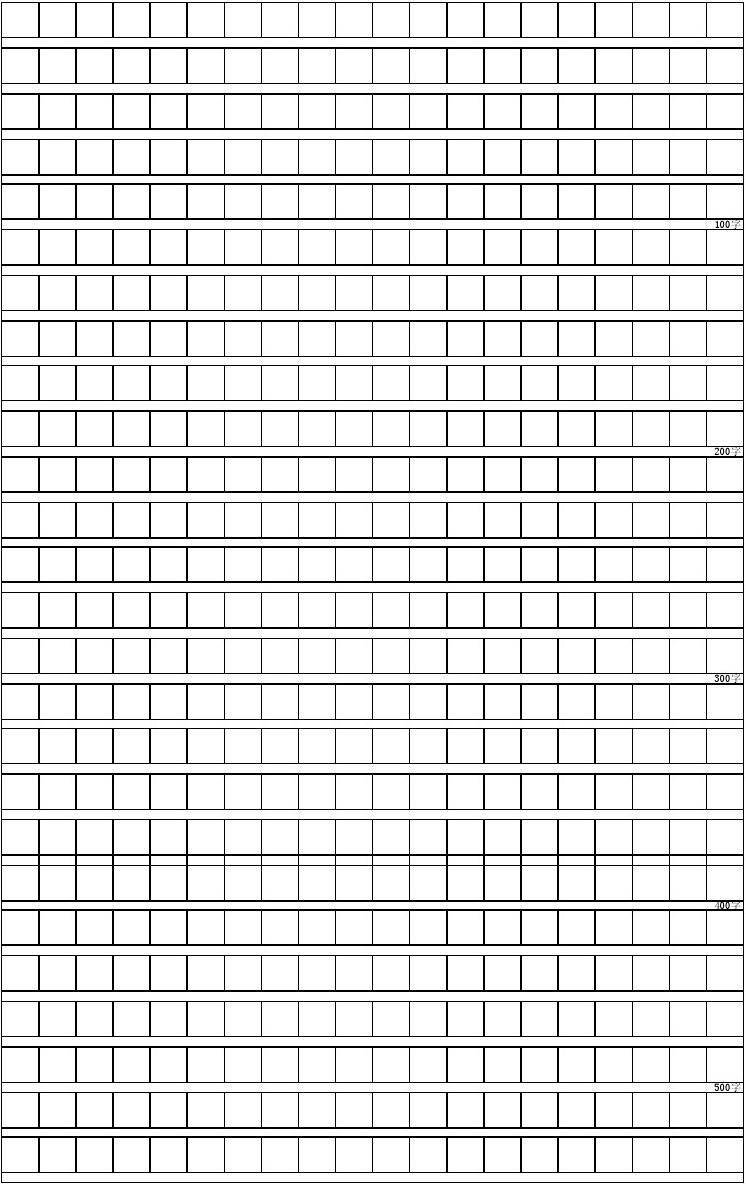 参考答案部编版本六年级语文下册第一单元试卷答案第一部分  听力    听力材料5年的环球考察活动漫长而又艰苦。达尔文每到一地总要进行认真的考察研究，发现了许多没有记载的新物种。达尔文根据物种的变化，整日思考着：自然界的奇花异树、人类万物究意是怎么产生的？他们为什么会千变万化？彼此之间有什么联系？这些问题在脑海里越来越深刻，逐渐使他对神创论和物种不变论产生了怀疑。为了解决这些问题，达尔文一边整理考察资料一边继续深入实践，同时，查阅大量书籍。经过20多年研究，达尔文的科学巨著《物种起源》终于出版，推翻了“神创论”和物种不变论，标志着进化论的正式确立。1、《物种起源》2、深入实践、查阅大量书籍3、善于观察、见微知著、善于思考、勇于怀疑、不断探索（合理即可）第二部分  基础知识积累与运用一、翡翠  鞭炮  承认  万象更新   截然不同二、名   妙   缘  故   迢迢     灯   彩   心  欲    歌  舞1、无缘无故     2、莫名其妙   守株待兔、叶公好龙  破釜沉舟、闻鸡起舞三、1、yàn√     yān√  2、zhēng√zhèng √ 3、糊涂√    4、腊肉√四、1.（ B  ）2.（1）李明严肃地对小华说，如果小华再迟到，他就一个人去。（2）清泉仿佛流进了心田。3、在中国，每一个中国人都期盼着春节的到来。 4、春节   元宵节   端午节  中秋节  重阳节  除夕5、母爱是永恒的火焰。五、1、（√）2、（√）3、（×）4、（√）六、1、（春城无处不飞花，寒食东风御柳斜）2、（今夜月明人尽望，不知秋思落谁家）。3、（谁言寸草心，报得三春晖）。第二部分  阅读理解短文（一）1、震动    zhuàn   qiàn    拒绝2、在文中形容骄傲自满，得意忘形的样子。形容心情十分急切，急迫得不能再等待。3、看你都病成啥样子了，没有东西比生命更重要。4、这件事”指完成书稿《归纳学习》；。“不甘心”是因为“计算学习理论会议”会场上外国专家趾高气昂的傲慢态度让洪家荣感到耻辱、气愤，他要为祖国争得荣誉与尊重。5、热爱祖国，永不放弃，坚持不懈，奋发向上。短文（二）1. 感动      沉默    2.女孩心胸宽广，懂得感恩，关爱孩子，热爱生活。 3.交代女孩的身世与童年的痛苦经历；作用：为下文女孩动情地细数和感激生命里的温暖与美好作铺垫，衬托出了女孩的美好品格，突出“成长中人们有时要学会过滤伤害，心怀感恩，积攒温暖”的主题。4.用比喻的修辞手法，将温暖比作太阳，形象生动地告诉我们，一个人要善于感受到别人对自己一点一滴的帮助，懂得感恩，感受到生活的美好）；同时要尽自己努力关爱别人，传递美好的感恩情怀。5.标题：《积攒温暖》第三部分   习作   （范文）妈妈的爱，好温暖妈妈的爱，时时给我温暖。她的爱，像初春的柳梢抚摸着刚刚苏醒的大地，像夏天的雨滴浇灌禾苗，像金秋的硕果铺满田野，像冬日的暖阳融化冰雪。有妈妈的地方，就有温暖的力量。　　那是四年级上学期的期中考试过后，我满怀期待着自己的优异成绩，因为我感觉自己考得很好，拿高分应该不成问题。可是，当我拿到试卷时，数学居然只考了74分。看到试卷上一个个鲜红的错号，我禁不住流下了眼泪，为什么我的努力竟然换来这样的回报，我对自己太失望了。　　带着沮丧的心情，拖着沉重的脚步，我慢慢走到家门口。推开家门，不顾妈妈的询问，直接走回自己房间，关上门，将试卷甩在桌上，我坐在床边，想着妈妈知道成绩后的批评，我的眼泪又不自觉的流了下来。　　“砰砰——”，是妈妈敲门的声音。我打开门，只见妈妈端着一杯水，拿着一个苹果站在门口。“饿了吧，乖女儿，先吃个苹果喝点水吧。”看我的样子，妈妈已经猜到了我这次的考试成绩并不理想。她走到桌旁，拿起我的数学试卷，仔细的看着，她时而皱眉，时而摇头，从她失望的表情中我仿佛看到了妈妈对我无声的批评，我的内心更加难受了。　　看完后，妈妈并没有批评我，她坐在床边拉住我的手，微笑的对我说：“你丢分的原因是你太马虎了，基础知识掌握的并不牢固。一次成绩不代表所有，你应该有刻苦学习的决心和战胜困难的信心，相信你会改正不足，下次考出好的成绩，明白吗？”听了妈妈的话，我的心轻松了很多。是的，泪水不能改正错误，我要拿出十分的努力和足够的信心，投入到学习中去，这样才不辜负妈妈的鼓励和教育。　　在以后的日子里，每当我遇到学习上的困难，我就会想起妈妈对我说的那句话，我就感到信心百倍，充满力量。妈妈的鼓励温暖了我的心，这份温暖，我将永远保存在我的内心深处。　　妈妈的爱，好温暖。